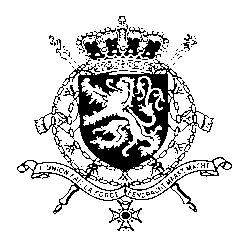 Représentation permanente de la Belgique auprès des Nations Unies et auprès des institutions spécialisées à GenèveMr. President,Belgium welcomes the delegation of Timor Leste and congratulates the government with the adoption and implementation of the National Action Plan on gender based violence and on children’s rights. However, Belgium is convinced that more progress can be achieved in these areas.Belgium therefore recommends the government of Timor Leste to:R1.  Ensure that all cases of gender based and domestic violence are thoroughly investigated and that perpetrators are prosecuted and adequately punishedR2. Increase the availability of essential services for survivors of gender based violence such as women’s shelters and medical and psycho-social support, particularly in rural areasR3. Adopt and effectively implement a National Action Plan on the elimination of the worst forms of child labour.Thank you, Mr. President.WG UPR  – Timor Leste Belgian intervention27 January 2022